                                      FEU –  and Sciences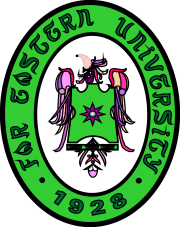 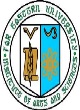 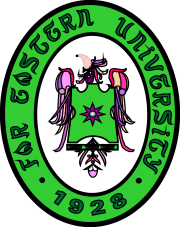 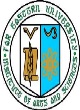 Department of CommunicationUSE OF COMM STUDIO/ MULTI-PURPOSE ROOM & EQUIPMENT        DATE:   ______________________Please check :           DLP/ OHP/ TV                           Camera           		  Lights           Laptop/ DVD Player		   Microphone/ Lapel	              Other (Pls. Specify) ______________           Karaoke/ Sound System	   Tripod/ Mic Stand		  Room ONLYPURPOSES:   	_______________________________________________________________________________________________	_______________________________________________________________________________________________   I agree with the general conditions, policies and guidelines for the use of University equipment and facilities cited on the reverse side thereof.	                                                                          _______________________________         _______________________________	                                                                                             Name of Student/ Student Number                        Name of Faculty/Adviser		                                                                                 (Signature over Printed Name)                     (Signature over Printed Name)APPROVED:		_________________________________		 Program Head, Dept. of Communication	CC:           Applicant		Dept. of Communication                                                                                                                                                  FEU/QSF-IAS.47 Effectivity Date: February 01, 2011                                      FEU –  and SciencesDepartment of CommunicationUSE OF COMM STUDIO/ MULTI-PURPOSE ROOM & EQUIPMENT        DATE:   ______________________Please check :           DLP/ OHP/ TV                           Camera           		  Lights           Laptop/ DVD Player		   Microphone/ Lapel	              Other (Pls. Specify) ______________           Karaoke/ Sound System	   Tripod/ Mic Stand		  Room ONLYPURPOSES:   	_______________________________________________________________________________________________	_______________________________________________________________________________________________   I agree with the general conditions, policies and guidelines for the use of University equipment and facilities cited on the reverse side thereof.	                                                                          _______________________________         _______________________________	                                                                                             Name of Student/ Student Number                        Name of Faculty/Adviser		                                                                                 (Signature over Printed Name)                     (Signature over Printed Name)APPROVED:		_________________________________		 Program Head, Dept. of Communication	CC:           Applicant		Dept. of Communication                                                                                                                                                  FEU/QSF-IAS.47 Effectivity Date: February 01, 2011POLICIES AND GUIDELINES FOR USING THE MULTI-MEDIA/ MULTI-PURPOSE ROOM & EQUIPMENTCLIENTELE1.1     Communication Students1.2     Communication Faculty members1.3     Communication Student OrganizationsAPPLICATIONApplication forms to use the Multi-Media/ Multi-purpose Room & Equipment are available at the Dept. of Communication Equipment Room, AB 212.Application should be filed at least three (3) days before the approved date of the activity.Instant requests for services or those not filed within the specified period will not be entertained except in highly meritorious cases.Application forms of student organizations should include photocopy of approval of activity and should be countersigned by the Adviser and approved by the Department of Communication Program Head.CANCELLATION/POSTPONEMENT/ALTERATIONNotice of cancellation, postponement or alteration of request for which application was filed should be forwarded to the Dept. of Communication not later than a day before the original schedule of activity.PREPARATIONAll DVDs, CDs and other instructional materials should be prepared to prevent long wait for the presentation.Use of USBs is NOT ALLOWED.ADVISER’S PRESENCE5.1    The faculty member/adviser/authorized person in charge of the activity should be responsible throughout the presentation.5.2    The multi-media room assistant will not render any service if the faculty member/ adviser is not around.          7.    No food and drinks allowed inside the room. No postings on walls and whiteboards. No hanging from the ceiling. Rooms should remain neat and clean.Important Reminder to Requesting Faculty/StudentsIt is a must for FACULTY/ ORGANIZATION ADVISER and STUDENTS who requested the use of Multi-Media/ Multi-Purpose Room and equipment to wait for the Laboratory Assistant on duty before leaving the room or to request the Laboratory Assistant to pull out the requested equipment as early as possible                                FEU/QSF-IAS.47 Effectivity Date: February 01, 2011POLICIES AND GUIDELINES FOR USING THE MULTI-MEDIA/ MULTI-PURPOSE ROOM & EQUIPMENTCLIENTELE1.1     Communication Students1.2     Communication Faculty members1.3     Communication Student OrganizationsAPPLICATIONApplication forms to use the Multi-Media/ Multi-purpose Room & Equipment are available at the Dept. of Communication Equipment Room, AB 212.Application should be filed at least three (3) days before the approved date of the activity.Instant requests for services or those not filed within the specified period will not be entertained except in highly meritorious cases.Application forms of student organizations should include photocopy of approval of activity and should be countersigned by the Adviser and approved by the Department of Communication Program Head.CANCELLATION/POSTPONEMENT/ALTERATIONNotice of cancellation, postponement or alteration of request for which application was filed should be forwarded to the Dept. of Communication not later than a day before the original schedule of activity.PREPARATIONAll DVDs, CDs and other instructional materials should be prepared to prevent long wait for the presentation.Use of USBs is NOT ALLOWED.ADVISER’S PRESENCE5.1    The faculty member/adviser/authorized person in charge of the activity should be responsible throughout the presentation.5.2    The multi-media room assistant will not render any service if the faculty member/ adviser is not around.          7.    No food and drinks allowed inside the room. No postings on walls and whiteboards. No hanging from the ceiling. Rooms should remain neat and clean.Important Reminder to Requesting Faculty/StudentsIt is a must for FACULTY/ ORGANIZATION ADVISER and STUDENTS who requested the use of Multi-Media/ Multi-Purpose Room and equipment to wait for the Laboratory Assistant on duty before leaving the room or to request the Laboratory Assistant to pull out the requested equipment as early as possible                                FEU/QSF-IAS.47 Effectivity Date: February 01, 2011DATEDAYSUBJECT & SECTION/ NAME OF ORGANIZATIONTIMETIMEBLDG. & ROOMDATEDAYSUBJECT & SECTION/ NAME OF ORGANIZATIONFROMTOBLDG. & ROOMDATEDAYSUBJECT & SECTION/ NAME OF ORGANIZATIONTIMETIMEBLDG. & ROOMDATEDAYSUBJECT & SECTION/ NAME OF ORGANIZATIONFROMTOBLDG. & ROOM